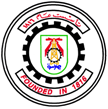 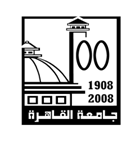 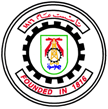 Course SpecificationsCourse SpecificationsCourse SpecificationsCourse SpecificationsCourse SpecificationsCourse SpecificationsCourse SpecificationsCourse SpecificationsCourse SpecificationsCourse SpecificationsCourse SpecificationsCourse SpecificationsCourse SpecificationsCourse SpecificationsCourse SpecificationsCourse SpecificationsCourse SpecificationsCourse SpecificationsProgram(s) on which this course is given:Program(s) on which this course is given:Program(s) on which this course is given:Program(s) on which this course is given:Program(s) on which this course is given:Program(s) on which this course is given:Materials and Metallurgical EngineeringMaterials and Metallurgical EngineeringMaterials and Metallurgical EngineeringMaterials and Metallurgical EngineeringMaterials and Metallurgical EngineeringMaterials and Metallurgical EngineeringMaterials and Metallurgical EngineeringMaterials and Metallurgical EngineeringMaterials and Metallurgical EngineeringMaterials and Metallurgical EngineeringMaterials and Metallurgical EngineeringMaterials and Metallurgical EngineeringDepartment offering the program:Department offering the program:Department offering the program:Department offering the program:Department offering the program:Department offering the program:Department of  Mining, Petroleum, and Metallurgical  EngineeringDepartment of  Mining, Petroleum, and Metallurgical  EngineeringDepartment of  Mining, Petroleum, and Metallurgical  EngineeringDepartment of  Mining, Petroleum, and Metallurgical  EngineeringDepartment of  Mining, Petroleum, and Metallurgical  EngineeringDepartment of  Mining, Petroleum, and Metallurgical  EngineeringDepartment of  Mining, Petroleum, and Metallurgical  EngineeringDepartment of  Mining, Petroleum, and Metallurgical  EngineeringDepartment of  Mining, Petroleum, and Metallurgical  EngineeringDepartment of  Mining, Petroleum, and Metallurgical  EngineeringDepartment of  Mining, Petroleum, and Metallurgical  EngineeringDepartment of  Mining, Petroleum, and Metallurgical  EngineeringDepartment offering the course:Department offering the course:Department offering the course:Department offering the course:Department offering the course:Department offering the course:Department of  Mining, Petroleum, and Metallurgical  EngineeringDepartment of  Mining, Petroleum, and Metallurgical  EngineeringDepartment of  Mining, Petroleum, and Metallurgical  EngineeringDepartment of  Mining, Petroleum, and Metallurgical  EngineeringDepartment of  Mining, Petroleum, and Metallurgical  EngineeringDepartment of  Mining, Petroleum, and Metallurgical  EngineeringDepartment of  Mining, Petroleum, and Metallurgical  EngineeringDepartment of  Mining, Petroleum, and Metallurgical  EngineeringDepartment of  Mining, Petroleum, and Metallurgical  EngineeringDepartment of  Mining, Petroleum, and Metallurgical  EngineeringDepartment of  Mining, Petroleum, and Metallurgical  EngineeringDepartment of  Mining, Petroleum, and Metallurgical  EngineeringAcademic Level:Academic Level:Academic Level:Academic Level:Academic Level:Academic Level:Metallurgical Engineering B.Sc.Metallurgical Engineering B.Sc.Metallurgical Engineering B.Sc.Metallurgical Engineering B.Sc.Metallurgical Engineering B.Sc.Metallurgical Engineering B.Sc.Metallurgical Engineering B.Sc.Metallurgical Engineering B.Sc.Metallurgical Engineering B.Sc.Metallurgical Engineering B.Sc.Metallurgical Engineering B.Sc.Metallurgical Engineering B.Sc.Date Date Date Date Date Date December, 2014December, 2014December, 2014December, 2014December, 2014December, 2014December, 2014December, 2014December, 2014December, 2014December, 2014December, 2014Semester (based on final exam timing)Semester (based on final exam timing)Semester (based on final exam timing)Semester (based on final exam timing)Semester (based on final exam timing)Semester (based on final exam timing)         Fall                      Spring         Fall                      Spring         Fall                      Spring         Fall                      Spring         Fall                      Spring         Fall                      Spring         Fall                      Spring         Fall                      Spring         Fall                      Spring         Fall                      Spring         Fall                      Spring         Fall                      SpringA- Basic InformationA- Basic InformationA- Basic InformationA- Basic InformationA- Basic InformationA- Basic InformationA- Basic InformationA- Basic InformationA- Basic InformationA- Basic InformationA- Basic InformationA- Basic InformationA- Basic InformationA- Basic InformationA- Basic InformationA- Basic InformationA- Basic InformationA- Basic Information1. Title:Iron and steel making   Iron and steel making   Iron and steel making   Iron and steel making   Iron and steel making   Iron and steel making   Iron and steel making   Iron and steel making   Code:Code:Code:Code:MET 404MET 404MET 404MET 404MET 4042. Units/Credit hours per week:  2. Units/Credit hours per week:  LecturesLecturesLectures33TutorialTutorialTutorial1PracticalPracticalPractical---TotalTotal4B- Professional Information B- Professional Information B- Professional Information B- Professional Information B- Professional Information B- Professional Information B- Professional Information B- Professional Information B- Professional Information B- Professional Information B- Professional Information B- Professional Information B- Professional Information B- Professional Information B- Professional Information B- Professional Information B- Professional Information B- Professional Information 1. Course description:1. Course description:1. Course description:1. Course description:The course provides a general overview of the standard process routes required to transform   raw   materials   into steel   and their respective history and evolution.Outcomes:1. Understand   modern  steel  making concepts.2. Define the routes through which plain carbon steels are produced.3. Provide an overview of coke production & sinter and pellet production.4. Study the principles and practice of  iron making & the Blast furnace.5. Describe the main processes for steel making, and understand the theoretical basis      of  each process.6. Carry out a heat and mass balance analysis for major iron and steel making     processes.The course provides a general overview of the standard process routes required to transform   raw   materials   into steel   and their respective history and evolution.Outcomes:1. Understand   modern  steel  making concepts.2. Define the routes through which plain carbon steels are produced.3. Provide an overview of coke production & sinter and pellet production.4. Study the principles and practice of  iron making & the Blast furnace.5. Describe the main processes for steel making, and understand the theoretical basis      of  each process.6. Carry out a heat and mass balance analysis for major iron and steel making     processes.The course provides a general overview of the standard process routes required to transform   raw   materials   into steel   and their respective history and evolution.Outcomes:1. Understand   modern  steel  making concepts.2. Define the routes through which plain carbon steels are produced.3. Provide an overview of coke production & sinter and pellet production.4. Study the principles and practice of  iron making & the Blast furnace.5. Describe the main processes for steel making, and understand the theoretical basis      of  each process.6. Carry out a heat and mass balance analysis for major iron and steel making     processes.The course provides a general overview of the standard process routes required to transform   raw   materials   into steel   and their respective history and evolution.Outcomes:1. Understand   modern  steel  making concepts.2. Define the routes through which plain carbon steels are produced.3. Provide an overview of coke production & sinter and pellet production.4. Study the principles and practice of  iron making & the Blast furnace.5. Describe the main processes for steel making, and understand the theoretical basis      of  each process.6. Carry out a heat and mass balance analysis for major iron and steel making     processes.The course provides a general overview of the standard process routes required to transform   raw   materials   into steel   and their respective history and evolution.Outcomes:1. Understand   modern  steel  making concepts.2. Define the routes through which plain carbon steels are produced.3. Provide an overview of coke production & sinter and pellet production.4. Study the principles and practice of  iron making & the Blast furnace.5. Describe the main processes for steel making, and understand the theoretical basis      of  each process.6. Carry out a heat and mass balance analysis for major iron and steel making     processes.The course provides a general overview of the standard process routes required to transform   raw   materials   into steel   and their respective history and evolution.Outcomes:1. Understand   modern  steel  making concepts.2. Define the routes through which plain carbon steels are produced.3. Provide an overview of coke production & sinter and pellet production.4. Study the principles and practice of  iron making & the Blast furnace.5. Describe the main processes for steel making, and understand the theoretical basis      of  each process.6. Carry out a heat and mass balance analysis for major iron and steel making     processes.The course provides a general overview of the standard process routes required to transform   raw   materials   into steel   and their respective history and evolution.Outcomes:1. Understand   modern  steel  making concepts.2. Define the routes through which plain carbon steels are produced.3. Provide an overview of coke production & sinter and pellet production.4. Study the principles and practice of  iron making & the Blast furnace.5. Describe the main processes for steel making, and understand the theoretical basis      of  each process.6. Carry out a heat and mass balance analysis for major iron and steel making     processes.The course provides a general overview of the standard process routes required to transform   raw   materials   into steel   and their respective history and evolution.Outcomes:1. Understand   modern  steel  making concepts.2. Define the routes through which plain carbon steels are produced.3. Provide an overview of coke production & sinter and pellet production.4. Study the principles and practice of  iron making & the Blast furnace.5. Describe the main processes for steel making, and understand the theoretical basis      of  each process.6. Carry out a heat and mass balance analysis for major iron and steel making     processes.The course provides a general overview of the standard process routes required to transform   raw   materials   into steel   and their respective history and evolution.Outcomes:1. Understand   modern  steel  making concepts.2. Define the routes through which plain carbon steels are produced.3. Provide an overview of coke production & sinter and pellet production.4. Study the principles and practice of  iron making & the Blast furnace.5. Describe the main processes for steel making, and understand the theoretical basis      of  each process.6. Carry out a heat and mass balance analysis for major iron and steel making     processes.The course provides a general overview of the standard process routes required to transform   raw   materials   into steel   and their respective history and evolution.Outcomes:1. Understand   modern  steel  making concepts.2. Define the routes through which plain carbon steels are produced.3. Provide an overview of coke production & sinter and pellet production.4. Study the principles and practice of  iron making & the Blast furnace.5. Describe the main processes for steel making, and understand the theoretical basis      of  each process.6. Carry out a heat and mass balance analysis for major iron and steel making     processes.The course provides a general overview of the standard process routes required to transform   raw   materials   into steel   and their respective history and evolution.Outcomes:1. Understand   modern  steel  making concepts.2. Define the routes through which plain carbon steels are produced.3. Provide an overview of coke production & sinter and pellet production.4. Study the principles and practice of  iron making & the Blast furnace.5. Describe the main processes for steel making, and understand the theoretical basis      of  each process.6. Carry out a heat and mass balance analysis for major iron and steel making     processes.The course provides a general overview of the standard process routes required to transform   raw   materials   into steel   and their respective history and evolution.Outcomes:1. Understand   modern  steel  making concepts.2. Define the routes through which plain carbon steels are produced.3. Provide an overview of coke production & sinter and pellet production.4. Study the principles and practice of  iron making & the Blast furnace.5. Describe the main processes for steel making, and understand the theoretical basis      of  each process.6. Carry out a heat and mass balance analysis for major iron and steel making     processes.The course provides a general overview of the standard process routes required to transform   raw   materials   into steel   and their respective history and evolution.Outcomes:1. Understand   modern  steel  making concepts.2. Define the routes through which plain carbon steels are produced.3. Provide an overview of coke production & sinter and pellet production.4. Study the principles and practice of  iron making & the Blast furnace.5. Describe the main processes for steel making, and understand the theoretical basis      of  each process.6. Carry out a heat and mass balance analysis for major iron and steel making     processes.The course provides a general overview of the standard process routes required to transform   raw   materials   into steel   and their respective history and evolution.Outcomes:1. Understand   modern  steel  making concepts.2. Define the routes through which plain carbon steels are produced.3. Provide an overview of coke production & sinter and pellet production.4. Study the principles and practice of  iron making & the Blast furnace.5. Describe the main processes for steel making, and understand the theoretical basis      of  each process.6. Carry out a heat and mass balance analysis for major iron and steel making     processes.2. Intended        Learning       Outcomes   of   Course      (ILOs):2. Intended        Learning       Outcomes   of   Course      (ILOs):2. Intended        Learning       Outcomes   of   Course      (ILOs):2. Intended        Learning       Outcomes   of   Course      (ILOs):a) Knowledge and Understandinga) Knowledge and Understandinga) Knowledge and Understandinga) Knowledge and Understandinga) Knowledge and Understandinga) Knowledge and Understandinga) Knowledge and Understandinga) Knowledge and Understandinga) Knowledge and Understandinga) Knowledge and Understandinga) Knowledge and Understandinga) Knowledge and Understandinga) Knowledge and Understandinga) Knowledge and Understanding2. Intended        Learning       Outcomes   of   Course      (ILOs):2. Intended        Learning       Outcomes   of   Course      (ILOs):2. Intended        Learning       Outcomes   of   Course      (ILOs):2. Intended        Learning       Outcomes   of   Course      (ILOs):1. Steel making concepts. 2. Difference between primary and secondary steel making processes.3.  Blast furnace design and process & material and heat balances.        Midrex   direct   reduction   process   and different products produced from           Midrex direct  reduction process.        Difference   among     objective,  equipment,  source   of   energy,    charging            materials, operation, and product characterizations  in  electric arc furnace           and steel making converter.       Difference among top, bottom, and mixed blown steel making converters.       Refining reactions and slag formation in blast  oxygen furnace.4.   De-oxidation and degassing technologies.1. Steel making concepts. 2. Difference between primary and secondary steel making processes.3.  Blast furnace design and process & material and heat balances.        Midrex   direct   reduction   process   and different products produced from           Midrex direct  reduction process.        Difference   among     objective,  equipment,  source   of   energy,    charging            materials, operation, and product characterizations  in  electric arc furnace           and steel making converter.       Difference among top, bottom, and mixed blown steel making converters.       Refining reactions and slag formation in blast  oxygen furnace.4.   De-oxidation and degassing technologies.1. Steel making concepts. 2. Difference between primary and secondary steel making processes.3.  Blast furnace design and process & material and heat balances.        Midrex   direct   reduction   process   and different products produced from           Midrex direct  reduction process.        Difference   among     objective,  equipment,  source   of   energy,    charging            materials, operation, and product characterizations  in  electric arc furnace           and steel making converter.       Difference among top, bottom, and mixed blown steel making converters.       Refining reactions and slag formation in blast  oxygen furnace.4.   De-oxidation and degassing technologies.1. Steel making concepts. 2. Difference between primary and secondary steel making processes.3.  Blast furnace design and process & material and heat balances.        Midrex   direct   reduction   process   and different products produced from           Midrex direct  reduction process.        Difference   among     objective,  equipment,  source   of   energy,    charging            materials, operation, and product characterizations  in  electric arc furnace           and steel making converter.       Difference among top, bottom, and mixed blown steel making converters.       Refining reactions and slag formation in blast  oxygen furnace.4.   De-oxidation and degassing technologies.1. Steel making concepts. 2. Difference between primary and secondary steel making processes.3.  Blast furnace design and process & material and heat balances.        Midrex   direct   reduction   process   and different products produced from           Midrex direct  reduction process.        Difference   among     objective,  equipment,  source   of   energy,    charging            materials, operation, and product characterizations  in  electric arc furnace           and steel making converter.       Difference among top, bottom, and mixed blown steel making converters.       Refining reactions and slag formation in blast  oxygen furnace.4.   De-oxidation and degassing technologies.1. Steel making concepts. 2. Difference between primary and secondary steel making processes.3.  Blast furnace design and process & material and heat balances.        Midrex   direct   reduction   process   and different products produced from           Midrex direct  reduction process.        Difference   among     objective,  equipment,  source   of   energy,    charging            materials, operation, and product characterizations  in  electric arc furnace           and steel making converter.       Difference among top, bottom, and mixed blown steel making converters.       Refining reactions and slag formation in blast  oxygen furnace.4.   De-oxidation and degassing technologies.1. Steel making concepts. 2. Difference between primary and secondary steel making processes.3.  Blast furnace design and process & material and heat balances.        Midrex   direct   reduction   process   and different products produced from           Midrex direct  reduction process.        Difference   among     objective,  equipment,  source   of   energy,    charging            materials, operation, and product characterizations  in  electric arc furnace           and steel making converter.       Difference among top, bottom, and mixed blown steel making converters.       Refining reactions and slag formation in blast  oxygen furnace.4.   De-oxidation and degassing technologies.1. Steel making concepts. 2. Difference between primary and secondary steel making processes.3.  Blast furnace design and process & material and heat balances.        Midrex   direct   reduction   process   and different products produced from           Midrex direct  reduction process.        Difference   among     objective,  equipment,  source   of   energy,    charging            materials, operation, and product characterizations  in  electric arc furnace           and steel making converter.       Difference among top, bottom, and mixed blown steel making converters.       Refining reactions and slag formation in blast  oxygen furnace.4.   De-oxidation and degassing technologies.1. Steel making concepts. 2. Difference between primary and secondary steel making processes.3.  Blast furnace design and process & material and heat balances.        Midrex   direct   reduction   process   and different products produced from           Midrex direct  reduction process.        Difference   among     objective,  equipment,  source   of   energy,    charging            materials, operation, and product characterizations  in  electric arc furnace           and steel making converter.       Difference among top, bottom, and mixed blown steel making converters.       Refining reactions and slag formation in blast  oxygen furnace.4.   De-oxidation and degassing technologies.1. Steel making concepts. 2. Difference between primary and secondary steel making processes.3.  Blast furnace design and process & material and heat balances.        Midrex   direct   reduction   process   and different products produced from           Midrex direct  reduction process.        Difference   among     objective,  equipment,  source   of   energy,    charging            materials, operation, and product characterizations  in  electric arc furnace           and steel making converter.       Difference among top, bottom, and mixed blown steel making converters.       Refining reactions and slag formation in blast  oxygen furnace.4.   De-oxidation and degassing technologies.1. Steel making concepts. 2. Difference between primary and secondary steel making processes.3.  Blast furnace design and process & material and heat balances.        Midrex   direct   reduction   process   and different products produced from           Midrex direct  reduction process.        Difference   among     objective,  equipment,  source   of   energy,    charging            materials, operation, and product characterizations  in  electric arc furnace           and steel making converter.       Difference among top, bottom, and mixed blown steel making converters.       Refining reactions and slag formation in blast  oxygen furnace.4.   De-oxidation and degassing technologies.1. Steel making concepts. 2. Difference between primary and secondary steel making processes.3.  Blast furnace design and process & material and heat balances.        Midrex   direct   reduction   process   and different products produced from           Midrex direct  reduction process.        Difference   among     objective,  equipment,  source   of   energy,    charging            materials, operation, and product characterizations  in  electric arc furnace           and steel making converter.       Difference among top, bottom, and mixed blown steel making converters.       Refining reactions and slag formation in blast  oxygen furnace.4.   De-oxidation and degassing technologies.1. Steel making concepts. 2. Difference between primary and secondary steel making processes.3.  Blast furnace design and process & material and heat balances.        Midrex   direct   reduction   process   and different products produced from           Midrex direct  reduction process.        Difference   among     objective,  equipment,  source   of   energy,    charging            materials, operation, and product characterizations  in  electric arc furnace           and steel making converter.       Difference among top, bottom, and mixed blown steel making converters.       Refining reactions and slag formation in blast  oxygen furnace.4.   De-oxidation and degassing technologies.1. Steel making concepts. 2. Difference between primary and secondary steel making processes.3.  Blast furnace design and process & material and heat balances.        Midrex   direct   reduction   process   and different products produced from           Midrex direct  reduction process.        Difference   among     objective,  equipment,  source   of   energy,    charging            materials, operation, and product characterizations  in  electric arc furnace           and steel making converter.       Difference among top, bottom, and mixed blown steel making converters.       Refining reactions and slag formation in blast  oxygen furnace.4.   De-oxidation and degassing technologies.2. Intended        Learning       Outcomes   of   Course      (ILOs):2. Intended        Learning       Outcomes   of   Course      (ILOs):2. Intended        Learning       Outcomes   of   Course      (ILOs):2. Intended        Learning       Outcomes   of   Course      (ILOs):b) Intellectual Skillsb) Intellectual Skillsb) Intellectual Skillsb) Intellectual Skillsb) Intellectual Skillsb) Intellectual Skillsb) Intellectual Skillsb) Intellectual Skillsb) Intellectual Skillsb) Intellectual Skillsb) Intellectual Skillsb) Intellectual Skillsb) Intellectual Skillsb) Intellectual Skills2. Intended        Learning       Outcomes   of   Course      (ILOs):2. Intended        Learning       Outcomes   of   Course      (ILOs):2. Intended        Learning       Outcomes   of   Course      (ILOs):2. Intended        Learning       Outcomes   of   Course      (ILOs):5.  Solving problems. 5.  Solving problems. 5.  Solving problems. 5.  Solving problems. 5.  Solving problems. 5.  Solving problems. 5.  Solving problems. 5.  Solving problems. 5.  Solving problems. 5.  Solving problems. 5.  Solving problems. 5.  Solving problems. 5.  Solving problems. 5.  Solving problems. 2. Intended        Learning       Outcomes   of   Course      (ILOs):2. Intended        Learning       Outcomes   of   Course      (ILOs):2. Intended        Learning       Outcomes   of   Course      (ILOs):2. Intended        Learning       Outcomes   of   Course      (ILOs):c)  Professional and Practical Skillsc)  Professional and Practical Skillsc)  Professional and Practical Skillsc)  Professional and Practical Skillsc)  Professional and Practical Skillsc)  Professional and Practical Skillsc)  Professional and Practical Skillsc)  Professional and Practical Skillsc)  Professional and Practical Skillsc)  Professional and Practical Skillsc)  Professional and Practical Skillsc)  Professional and Practical Skillsc)  Professional and Practical Skillsc)  Professional and Practical Skills2. Intended        Learning       Outcomes   of   Course      (ILOs):2. Intended        Learning       Outcomes   of   Course      (ILOs):2. Intended        Learning       Outcomes   of   Course      (ILOs):2. Intended        Learning       Outcomes   of   Course      (ILOs):6.  Applying  mass and heat balances to calculate the weight of  produced slag and  the percentage volume compositions of  exit gases.6.  Applying  mass and heat balances to calculate the weight of  produced slag and  the percentage volume compositions of  exit gases.6.  Applying  mass and heat balances to calculate the weight of  produced slag and  the percentage volume compositions of  exit gases.6.  Applying  mass and heat balances to calculate the weight of  produced slag and  the percentage volume compositions of  exit gases.6.  Applying  mass and heat balances to calculate the weight of  produced slag and  the percentage volume compositions of  exit gases.6.  Applying  mass and heat balances to calculate the weight of  produced slag and  the percentage volume compositions of  exit gases.6.  Applying  mass and heat balances to calculate the weight of  produced slag and  the percentage volume compositions of  exit gases.6.  Applying  mass and heat balances to calculate the weight of  produced slag and  the percentage volume compositions of  exit gases.6.  Applying  mass and heat balances to calculate the weight of  produced slag and  the percentage volume compositions of  exit gases.6.  Applying  mass and heat balances to calculate the weight of  produced slag and  the percentage volume compositions of  exit gases.6.  Applying  mass and heat balances to calculate the weight of  produced slag and  the percentage volume compositions of  exit gases.6.  Applying  mass and heat balances to calculate the weight of  produced slag and  the percentage volume compositions of  exit gases.6.  Applying  mass and heat balances to calculate the weight of  produced slag and  the percentage volume compositions of  exit gases.6.  Applying  mass and heat balances to calculate the weight of  produced slag and  the percentage volume compositions of  exit gases.2. Intended        Learning       Outcomes   of   Course      (ILOs):2. Intended        Learning       Outcomes   of   Course      (ILOs):2. Intended        Learning       Outcomes   of   Course      (ILOs):2. Intended        Learning       Outcomes   of   Course      (ILOs):d) General and Transferable Skillsd) General and Transferable Skillsd) General and Transferable Skillsd) General and Transferable Skillsd) General and Transferable Skillsd) General and Transferable Skillsd) General and Transferable Skillsd) General and Transferable Skillsd) General and Transferable Skillsd) General and Transferable Skillsd) General and Transferable Skillsd) General and Transferable Skillsd) General and Transferable Skillsd) General and Transferable Skills2. Intended        Learning       Outcomes   of   Course      (ILOs):2. Intended        Learning       Outcomes   of   Course      (ILOs):2. Intended        Learning       Outcomes   of   Course      (ILOs):2. Intended        Learning       Outcomes   of   Course      (ILOs):       7.  Work  as a member of team.       7.  Work  as a member of team.       7.  Work  as a member of team.       7.  Work  as a member of team.       7.  Work  as a member of team.       7.  Work  as a member of team.       7.  Work  as a member of team.       7.  Work  as a member of team.       7.  Work  as a member of team.       7.  Work  as a member of team.       7.  Work  as a member of team.       7.  Work  as a member of team.       7.  Work  as a member of team.       7.  Work  as a member of team.3. Contents3. Contents3. Contents3. Contents3. Contents3. Contents3. Contents3. Contents3. Contents3. Contents3. Contents3. Contents3. Contents3. Contents3. Contents3. Contents3. Contents3. ContentsTopicTopicTopicTopicTopicTopicTopicTopicTopicTopicTopicTopicTotal hoursTotal hoursLectures hoursLectures hoursTutorial/ Practical  hoursTutorial/ Practical  hours1.     Science base of steelmaking1.     Science base of steelmaking1.     Science base of steelmaking1.     Science base of steelmaking1.     Science base of steelmaking1.     Science base of steelmaking1.     Science base of steelmaking1.     Science base of steelmaking1.     Science base of steelmaking1.     Science base of steelmaking1.     Science base of steelmaking1.     Science base of steelmaking2222------2.     Slag in steelmaking2.     Slag in steelmaking2.     Slag in steelmaking2.     Slag in steelmaking2.     Slag in steelmaking2.     Slag in steelmaking2.     Slag in steelmaking2.     Slag in steelmaking2.     Slag in steelmaking2.     Slag in steelmaking2.     Slag in steelmaking2.     Slag in steelmaking1111------3.     Physico-chemical properties of slag3.     Physico-chemical properties of slag3.     Physico-chemical properties of slag3.     Physico-chemical properties of slag3.     Physico-chemical properties of slag3.     Physico-chemical properties of slag3.     Physico-chemical properties of slag3.     Physico-chemical properties of slag3.     Physico-chemical properties of slag3.     Physico-chemical properties of slag3.     Physico-chemical properties of slag3.     Physico-chemical properties of slag1111------4.     Steel making reactions     4.     Steel making reactions     4.     Steel making reactions     4.     Steel making reactions     4.     Steel making reactions     4.     Steel making reactions     4.     Steel making reactions     4.     Steel making reactions     4.     Steel making reactions     4.     Steel making reactions     4.     Steel making reactions     4.     Steel making reactions     1111------5.     Sources of  iron oxides5.     Sources of  iron oxides5.     Sources of  iron oxides5.     Sources of  iron oxides5.     Sources of  iron oxides5.     Sources of  iron oxides5.     Sources of  iron oxides5.     Sources of  iron oxides5.     Sources of  iron oxides5.     Sources of  iron oxides5.     Sources of  iron oxides5.     Sources of  iron oxides1111------6.     Ore preparation6.     Ore preparation6.     Ore preparation6.     Ore preparation6.     Ore preparation6.     Ore preparation6.     Ore preparation6.     Ore preparation6.     Ore preparation6.     Ore preparation6.     Ore preparation6.     Ore preparation1111------7.     Thermodynamics of oxide reductions7.     Thermodynamics of oxide reductions7.     Thermodynamics of oxide reductions7.     Thermodynamics of oxide reductions7.     Thermodynamics of oxide reductions7.     Thermodynamics of oxide reductions7.     Thermodynamics of oxide reductions7.     Thermodynamics of oxide reductions7.     Thermodynamics of oxide reductions7.     Thermodynamics of oxide reductions7.     Thermodynamics of oxide reductions7.     Thermodynamics of oxide reductions1111------8.      Blast furnace design and process & material and heat balances8.      Blast furnace design and process & material and heat balances8.      Blast furnace design and process & material and heat balances8.      Blast furnace design and process & material and heat balances8.      Blast furnace design and process & material and heat balances8.      Blast furnace design and process & material and heat balances8.      Blast furnace design and process & material and heat balances8.      Blast furnace design and process & material and heat balances8.      Blast furnace design and process & material and heat balances8.      Blast furnace design and process & material and heat balances8.      Blast furnace design and process & material and heat balances8.      Blast furnace design and process & material and heat balances141466889.      Midrex direct reduction process9.      Midrex direct reduction process9.      Midrex direct reduction process9.      Midrex direct reduction process9.      Midrex direct reduction process9.      Midrex direct reduction process9.      Midrex direct reduction process9.      Midrex direct reduction process9.      Midrex direct reduction process9.      Midrex direct reduction process9.      Midrex direct reduction process9.      Midrex direct reduction process2222------10.    Converter steelmaking  Practice & combined blowing10.    Converter steelmaking  Practice & combined blowing10.    Converter steelmaking  Practice & combined blowing10.    Converter steelmaking  Practice & combined blowing10.    Converter steelmaking  Practice & combined blowing10.    Converter steelmaking  Practice & combined blowing10.    Converter steelmaking  Practice & combined blowing10.    Converter steelmaking  Practice & combined blowing10.    Converter steelmaking  Practice & combined blowing10.    Converter steelmaking  Practice & combined blowing10.    Converter steelmaking  Practice & combined blowing10.    Converter steelmaking  Practice & combined blowing77443311.    Fundamentals of  converter steelmaking technology11.    Fundamentals of  converter steelmaking technology11.    Fundamentals of  converter steelmaking technology11.    Fundamentals of  converter steelmaking technology11.    Fundamentals of  converter steelmaking technology11.    Fundamentals of  converter steelmaking technology11.    Fundamentals of  converter steelmaking technology11.    Fundamentals of  converter steelmaking technology11.    Fundamentals of  converter steelmaking technology11.    Fundamentals of  converter steelmaking technology11.    Fundamentals of  converter steelmaking technology11.    Fundamentals of  converter steelmaking technology4444------12.    Modern trends in BOF  steelmaking12.    Modern trends in BOF  steelmaking12.    Modern trends in BOF  steelmaking12.    Modern trends in BOF  steelmaking12.    Modern trends in BOF  steelmaking12.    Modern trends in BOF  steelmaking12.    Modern trends in BOF  steelmaking12.    Modern trends in BOF  steelmaking12.    Modern trends in BOF  steelmaking12.    Modern trends in BOF  steelmaking12.    Modern trends in BOF  steelmaking12.    Modern trends in BOF  steelmaking2222------13.     Electric  furnace  steelmaking13.     Electric  furnace  steelmaking13.     Electric  furnace  steelmaking13.     Electric  furnace  steelmaking13.     Electric  furnace  steelmaking13.     Electric  furnace  steelmaking13.     Electric  furnace  steelmaking13.     Electric  furnace  steelmaking13.     Electric  furnace  steelmaking13.     Electric  furnace  steelmaking13.     Electric  furnace  steelmaking13.     Electric  furnace  steelmaking88662214.    Development in  EAF steelmaking14.    Development in  EAF steelmaking14.    Development in  EAF steelmaking14.    Development in  EAF steelmaking14.    Development in  EAF steelmaking14.    Development in  EAF steelmaking14.    Development in  EAF steelmaking14.    Development in  EAF steelmaking14.    Development in  EAF steelmaking14.    Development in  EAF steelmaking14.    Development in  EAF steelmaking14.    Development in  EAF steelmaking2222------15.     Stainless steel making technology15.     Stainless steel making technology15.     Stainless steel making technology15.     Stainless steel making technology15.     Stainless steel making technology15.     Stainless steel making technology15.     Stainless steel making technology15.     Stainless steel making technology15.     Stainless steel making technology15.     Stainless steel making technology15.     Stainless steel making technology15.     Stainless steel making technology1111------16.    Evolution of ladle treatments and requirements    16.    Evolution of ladle treatments and requirements    16.    Evolution of ladle treatments and requirements    16.    Evolution of ladle treatments and requirements    16.    Evolution of ladle treatments and requirements    16.    Evolution of ladle treatments and requirements    16.    Evolution of ladle treatments and requirements    16.    Evolution of ladle treatments and requirements    16.    Evolution of ladle treatments and requirements    16.    Evolution of ladle treatments and requirements    16.    Evolution of ladle treatments and requirements    16.    Evolution of ladle treatments and requirements    1111------17.    Injection ladle metallurgy17.    Injection ladle metallurgy17.    Injection ladle metallurgy17.    Injection ladle metallurgy17.    Injection ladle metallurgy17.    Injection ladle metallurgy17.    Injection ladle metallurgy17.    Injection ladle metallurgy17.    Injection ladle metallurgy17.    Injection ladle metallurgy17.    Injection ladle metallurgy17.    Injection ladle metallurgy1111------18.    Principles of de-oxidation  and degassing18.    Principles of de-oxidation  and degassing18.    Principles of de-oxidation  and degassing18.    Principles of de-oxidation  and degassing18.    Principles of de-oxidation  and degassing18.    Principles of de-oxidation  and degassing18.    Principles of de-oxidation  and degassing18.    Principles of de-oxidation  and degassing18.    Principles of de-oxidation  and degassing18.    Principles of de-oxidation  and degassing18.    Principles of de-oxidation  and degassing18.    Principles of de-oxidation  and degassing1111------19.    Inclusion sources and control19.    Inclusion sources and control19.    Inclusion sources and control19.    Inclusion sources and control19.    Inclusion sources and control19.    Inclusion sources and control19.    Inclusion sources and control19.    Inclusion sources and control19.    Inclusion sources and control19.    Inclusion sources and control19.    Inclusion sources and control19.    Inclusion sources and control1111------TotalTotalTotalTotalTotalTotalTotalTotalTotalTotalTotalTotal5252393913134. Teaching and Learning Methods4. Teaching and Learning Methods4. Teaching and Learning Methods4. Teaching and Learning Methods4. Teaching and Learning Methods4. Teaching and Learning Methods4. Teaching and Learning Methods4. Teaching and Learning Methods4. Teaching and Learning Methods4. Teaching and Learning Methods4. Teaching and Learning Methods4. Teaching and Learning MethodsLectures ( √ )Lectures ( √ )Practical Training/ Laboratory ( √ )Practical Training/ Laboratory ( √ )Seminar/Workshop (    )Seminar/Workshop (    )4. Teaching and Learning Methods4. Teaching and Learning Methods4. Teaching and Learning Methods4. Teaching and Learning Methods4. Teaching and Learning Methods4. Teaching and Learning Methods4. Teaching and Learning Methods4. Teaching and Learning Methods4. Teaching and Learning Methods4. Teaching and Learning Methods4. Teaching and Learning Methods4. Teaching and Learning MethodsClass Activity  ( √ )Class Activity  ( √ )CaseStudy   ( √ )CaseStudy   ( √ )Projects       (    )Projects       (    )4. Teaching and Learning Methods4. Teaching and Learning Methods4. Teaching and Learning Methods4. Teaching and Learning Methods4. Teaching and Learning Methods4. Teaching and Learning Methods4. Teaching and Learning Methods4. Teaching and Learning Methods4. Teaching and Learning Methods4. Teaching and Learning Methods4. Teaching and Learning Methods4. Teaching and Learning MethodsE-learning  (   )E-learning  (   )Assignments /Homework ( √ )Assignments /Homework ( √ )Other:Other:5. Student Assessment 5. Student Assessment 5. Student Assessment 5. Student Assessment 5. Student Assessment 5. Student Assessment 5. Student Assessment 5. Student Assessment 5. Student Assessment 5. Student Assessment 5. Student Assessment 5. Student Assessment 5. Student Assessment 5. Student Assessment 5. Student Assessment 5. Student Assessment 5. Student Assessment 5. Student Assessment MethodMethodMethodMethodMethodMethodMethodMethodTo assess (with reference to the ILOs)To assess (with reference to the ILOs)To assess (with reference to the ILOs)To assess (with reference to the ILOs)To assess (with reference to the ILOs)To assess (with reference to the ILOs)To assess (with reference to the ILOs)To assess (with reference to the ILOs)To assess (with reference to the ILOs)To assess (with reference to the ILOs)-  Assessment 1; Assignments and presentations-  Assessment 1; Assignments and presentations-  Assessment 1; Assignments and presentations-  Assessment 1; Assignments and presentations-  Assessment 1; Assignments and presentations-  Assessment 1; Assignments and presentations-  Assessment 1; Assignments and presentations-  Assessment 1; Assignments and presentationsb6, d1b6, d1b6, d1b6, d1b6, d1b6, d1b6, d1b6, d1b6, d1b6, d1-  Assessment 2; Quizzes-  Assessment 2; Quizzes-  Assessment 2; Quizzes-  Assessment 2; Quizzes-  Assessment 2; Quizzes-  Assessment 2; Quizzes-  Assessment 2; Quizzes-  Assessment 2; Quizzesa1, a2, b6 a1, a2, b6 a1, a2, b6 a1, a2, b6 a1, a2, b6 a1, a2, b6 a1, a2, b6 a1, a2, b6 a1, a2, b6 a1, a2, b6 - Assessment  3; Mid-term exam	     - Assessment  3; Mid-term exam	     - Assessment  3; Mid-term exam	     - Assessment  3; Mid-term exam	     - Assessment  3; Mid-term exam	     - Assessment  3; Mid-term exam	     - Assessment  3; Mid-term exam	     - Assessment  3; Mid-term exam	     a1, a2, a3, b6, c1 a1, a2, a3, b6, c1 a1, a2, a3, b6, c1 a1, a2, a3, b6, c1 a1, a2, a3, b6, c1 a1, a2, a3, b6, c1 a1, a2, a3, b6, c1 a1, a2, a3, b6, c1 a1, a2, a3, b6, c1 a1, a2, a3, b6, c1 - Assessment  4; Final Exam- Assessment  4; Final Exam- Assessment  4; Final Exam- Assessment  4; Final Exam- Assessment  4; Final Exam- Assessment  4; Final Exam- Assessment  4; Final Exam- Assessment  4; Final Exama1, a2, a3, a5, b6, c1a1, a2, a3, a5, b6, c1a1, a2, a3, a5, b6, c1a1, a2, a3, a5, b6, c1a1, a2, a3, a5, b6, c1a1, a2, a3, a5, b6, c1a1, a2, a3, a5, b6, c1a1, a2, a3, a5, b6, c1a1, a2, a3, a5, b6, c1a1, a2, a3, a5, b6, c1 Assessment Schedule Assessment Schedule Assessment Schedule Assessment Schedule Assessment Schedule Assessment Schedule Assessment Schedule Assessment ScheduleWeekWeekWeekWeekWeekWeekWeekWeekWeekWeek-  Assessment 1; Assignments and presentations-  Assessment 1; Assignments and presentations-  Assessment 1; Assignments and presentations-  Assessment 1; Assignments and presentations-  Assessment 1; Assignments and presentations-  Assessment 1; Assignments and presentations-  Assessment 1; Assignments and presentations-  Assessment 1; Assignments and presentations 3, 5, 8 3, 5, 8 3, 5, 8 3, 5, 8 3, 5, 8 3, 5, 8 3, 5, 8 3, 5, 8 3, 5, 8 3, 5, 8-  Assessment 2; Quizzes-  Assessment 2; Quizzes-  Assessment 2; Quizzes-  Assessment 2; Quizzes-  Assessment 2; Quizzes-  Assessment 2; Quizzes-  Assessment 2; Quizzes-  Assessment 2; Quizzes 4, 9 4, 9 4, 9 4, 9 4, 9 4, 9 4, 9 4, 9 4, 9 4, 9- Assessment  3; Mid-term exam	     - Assessment  3; Mid-term exam	     - Assessment  3; Mid-term exam	     - Assessment  3; Mid-term exam	     - Assessment  3; Mid-term exam	     - Assessment  3; Mid-term exam	     - Assessment  3; Mid-term exam	     - Assessment  3; Mid-term exam	      7 7 7 7 7 7 7 7 7 7- Assessment  4; Final Exam- Assessment  4; Final Exam- Assessment  4; Final Exam- Assessment  4; Final Exam- Assessment  4; Final Exam- Assessment  4; Final Exam- Assessment  4; Final Exam- Assessment  4; Final ExamEnd of TermEnd of TermEnd of TermEnd of TermEnd of TermEnd of TermEnd of TermEnd of TermEnd of TermEnd of TermWeighting of AssessmentsWeighting of AssessmentsWeighting of AssessmentsWeighting of AssessmentsWeighting of AssessmentsWeighting of AssessmentsWeighting of AssessmentsWeighting of AssessmentsWeighting of AssessmentsWeighting of AssessmentsWeighting of AssessmentsWeighting of AssessmentsWeighting of AssessmentsWeighting of AssessmentsWeighting of AssessmentsWeighting of AssessmentsWeighting of AssessmentsWeighting of Assessments-  Assessment 1; Assignments and presentations-  Assessment 1; Assignments and presentations-  Assessment 1; Assignments and presentations-  Assessment 1; Assignments and presentations-  Assessment 1; Assignments and presentations-  Assessment 1; Assignments and presentations-  Assessment 1; Assignments and presentations-  Assessment 1; Assignments and presentations5%5%5%5%5%5%5%5%5%5%-  Assessment 2; Quizzes -  Assessment 2; Quizzes -  Assessment 2; Quizzes -  Assessment 2; Quizzes -  Assessment 2; Quizzes -  Assessment 2; Quizzes -  Assessment 2; Quizzes -  Assessment 2; Quizzes 10%10%10%10%10%10%10%10%10%10%- Assessment  3; Mid-term exam	     - Assessment  3; Mid-term exam	     - Assessment  3; Mid-term exam	     - Assessment  3; Mid-term exam	     - Assessment  3; Mid-term exam	     - Assessment  3; Mid-term exam	     - Assessment  3; Mid-term exam	     - Assessment  3; Mid-term exam	     15%15%15%15%15%15%15%15%15%15%- Assessment  4; Final Exam- Assessment  4; Final Exam- Assessment  4; Final Exam- Assessment  4; Final Exam- Assessment  4; Final Exam- Assessment  4; Final Exam- Assessment  4; Final Exam- Assessment  4; Final Exam70%70%70%70%70%70%70%70%70%70%-  Total-  Total-  Total-  Total-  Total-  Total-  Total-  Total 100% 100% 100% 100% 100% 100% 100% 100% 100% 100%6. List of References6. List of References6. List of References6. List of References6. List of References6. List of References6. List of References6. List of References6. List of References6. List of References6. List of References6. List of References6. List of References6. List of References6. List of References6. List of References6. List of References6. List of References-Ghosh, A. and Chatterjee, A., Principles and Practices in Iron and Steel making, Prentice Hall of India, New    Delhi, 2008.-Making, Shaping and Treating of Steel (Steelmaking and Refining), 10th Edition, 1985, AISE, Pittsburgh.-Ghosh, A. and Chatterjee, A., Principles and Practices in Iron and Steel making, Prentice Hall of India, New    Delhi, 2008.-Making, Shaping and Treating of Steel (Steelmaking and Refining), 10th Edition, 1985, AISE, Pittsburgh.-Ghosh, A. and Chatterjee, A., Principles and Practices in Iron and Steel making, Prentice Hall of India, New    Delhi, 2008.-Making, Shaping and Treating of Steel (Steelmaking and Refining), 10th Edition, 1985, AISE, Pittsburgh.-Ghosh, A. and Chatterjee, A., Principles and Practices in Iron and Steel making, Prentice Hall of India, New    Delhi, 2008.-Making, Shaping and Treating of Steel (Steelmaking and Refining), 10th Edition, 1985, AISE, Pittsburgh.-Ghosh, A. and Chatterjee, A., Principles and Practices in Iron and Steel making, Prentice Hall of India, New    Delhi, 2008.-Making, Shaping and Treating of Steel (Steelmaking and Refining), 10th Edition, 1985, AISE, Pittsburgh.-Ghosh, A. and Chatterjee, A., Principles and Practices in Iron and Steel making, Prentice Hall of India, New    Delhi, 2008.-Making, Shaping and Treating of Steel (Steelmaking and Refining), 10th Edition, 1985, AISE, Pittsburgh.-Ghosh, A. and Chatterjee, A., Principles and Practices in Iron and Steel making, Prentice Hall of India, New    Delhi, 2008.-Making, Shaping and Treating of Steel (Steelmaking and Refining), 10th Edition, 1985, AISE, Pittsburgh.-Ghosh, A. and Chatterjee, A., Principles and Practices in Iron and Steel making, Prentice Hall of India, New    Delhi, 2008.-Making, Shaping and Treating of Steel (Steelmaking and Refining), 10th Edition, 1985, AISE, Pittsburgh.-Ghosh, A. and Chatterjee, A., Principles and Practices in Iron and Steel making, Prentice Hall of India, New    Delhi, 2008.-Making, Shaping and Treating of Steel (Steelmaking and Refining), 10th Edition, 1985, AISE, Pittsburgh.-Ghosh, A. and Chatterjee, A., Principles and Practices in Iron and Steel making, Prentice Hall of India, New    Delhi, 2008.-Making, Shaping and Treating of Steel (Steelmaking and Refining), 10th Edition, 1985, AISE, Pittsburgh.-Ghosh, A. and Chatterjee, A., Principles and Practices in Iron and Steel making, Prentice Hall of India, New    Delhi, 2008.-Making, Shaping and Treating of Steel (Steelmaking and Refining), 10th Edition, 1985, AISE, Pittsburgh.-Ghosh, A. and Chatterjee, A., Principles and Practices in Iron and Steel making, Prentice Hall of India, New    Delhi, 2008.-Making, Shaping and Treating of Steel (Steelmaking and Refining), 10th Edition, 1985, AISE, Pittsburgh.-Ghosh, A. and Chatterjee, A., Principles and Practices in Iron and Steel making, Prentice Hall of India, New    Delhi, 2008.-Making, Shaping and Treating of Steel (Steelmaking and Refining), 10th Edition, 1985, AISE, Pittsburgh.-Ghosh, A. and Chatterjee, A., Principles and Practices in Iron and Steel making, Prentice Hall of India, New    Delhi, 2008.-Making, Shaping and Treating of Steel (Steelmaking and Refining), 10th Edition, 1985, AISE, Pittsburgh.-Ghosh, A. and Chatterjee, A., Principles and Practices in Iron and Steel making, Prentice Hall of India, New    Delhi, 2008.-Making, Shaping and Treating of Steel (Steelmaking and Refining), 10th Edition, 1985, AISE, Pittsburgh.-Ghosh, A. and Chatterjee, A., Principles and Practices in Iron and Steel making, Prentice Hall of India, New    Delhi, 2008.-Making, Shaping and Treating of Steel (Steelmaking and Refining), 10th Edition, 1985, AISE, Pittsburgh.-Ghosh, A. and Chatterjee, A., Principles and Practices in Iron and Steel making, Prentice Hall of India, New    Delhi, 2008.-Making, Shaping and Treating of Steel (Steelmaking and Refining), 10th Edition, 1985, AISE, Pittsburgh.-Ghosh, A. and Chatterjee, A., Principles and Practices in Iron and Steel making, Prentice Hall of India, New    Delhi, 2008.-Making, Shaping and Treating of Steel (Steelmaking and Refining), 10th Edition, 1985, AISE, Pittsburgh.7. Facilities Required for Teaching and Learning7. Facilities Required for Teaching and Learning7. Facilities Required for Teaching and Learning7. Facilities Required for Teaching and Learning7. Facilities Required for Teaching and Learning7. Facilities Required for Teaching and Learning7. Facilities Required for Teaching and Learning7. Facilities Required for Teaching and Learning7. Facilities Required for Teaching and Learning7. Facilities Required for Teaching and Learning7. Facilities Required for Teaching and Learning7. Facilities Required for Teaching and Learning7. Facilities Required for Teaching and Learning7. Facilities Required for Teaching and Learning7. Facilities Required for Teaching and Learning7. Facilities Required for Teaching and Learning7. Facilities Required for Teaching and Learning7. Facilities Required for Teaching and Learning         Board, and datashow.         Board, and datashow.         Board, and datashow.         Board, and datashow.         Board, and datashow.         Board, and datashow.         Board, and datashow.         Board, and datashow.         Board, and datashow.         Board, and datashow.         Board, and datashow.         Board, and datashow.         Board, and datashow.         Board, and datashow.         Board, and datashow.         Board, and datashow.         Board, and datashow.         Board, and datashow.Course Coordinator:Course Coordinator:Course Coordinator:Dr. Moetaz Mohamed Nabil Mohamed Mohamed  AhmedDr. Moetaz Mohamed Nabil Mohamed Mohamed  AhmedDr. Moetaz Mohamed Nabil Mohamed Mohamed  AhmedDr. Moetaz Mohamed Nabil Mohamed Mohamed  AhmedDr. Moetaz Mohamed Nabil Mohamed Mohamed  AhmedDr. Moetaz Mohamed Nabil Mohamed Mohamed  AhmedDr. Moetaz Mohamed Nabil Mohamed Mohamed  AhmedDr. Moetaz Mohamed Nabil Mohamed Mohamed  AhmedDr. Moetaz Mohamed Nabil Mohamed Mohamed  AhmedDr. Moetaz Mohamed Nabil Mohamed Mohamed  AhmedDr. Moetaz Mohamed Nabil Mohamed Mohamed  AhmedDr. Moetaz Mohamed Nabil Mohamed Mohamed  AhmedDr. Moetaz Mohamed Nabil Mohamed Mohamed  AhmedDr. Moetaz Mohamed Nabil Mohamed Mohamed  AhmedDr. Moetaz Mohamed Nabil Mohamed Mohamed  AhmedHead of Department:Head of Department:Head of Department:Prof. Dr. El-Sayed  Mahmoud  El-BannaProf. Dr. El-Sayed  Mahmoud  El-BannaProf. Dr. El-Sayed  Mahmoud  El-BannaProf. Dr. El-Sayed  Mahmoud  El-BannaProf. Dr. El-Sayed  Mahmoud  El-BannaProf. Dr. El-Sayed  Mahmoud  El-BannaProf. Dr. El-Sayed  Mahmoud  El-BannaProf. Dr. El-Sayed  Mahmoud  El-BannaProf. Dr. El-Sayed  Mahmoud  El-BannaProf. Dr. El-Sayed  Mahmoud  El-BannaProf. Dr. El-Sayed  Mahmoud  El-BannaProf. Dr. El-Sayed  Mahmoud  El-BannaProf. Dr. El-Sayed  Mahmoud  El-BannaProf. Dr. El-Sayed  Mahmoud  El-BannaProf. Dr. El-Sayed  Mahmoud  El-Banna